Subtraktion bis 10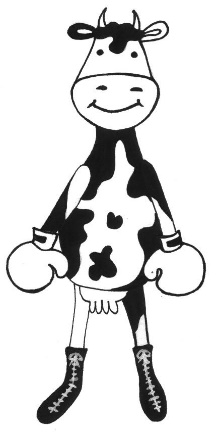 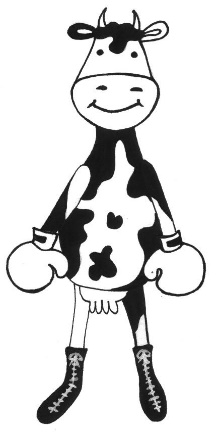 1.2.3.4.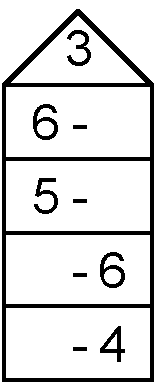 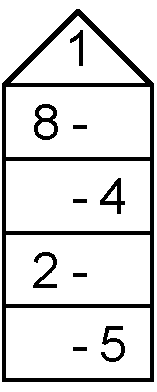 